TRIADParent Family Engagement Plan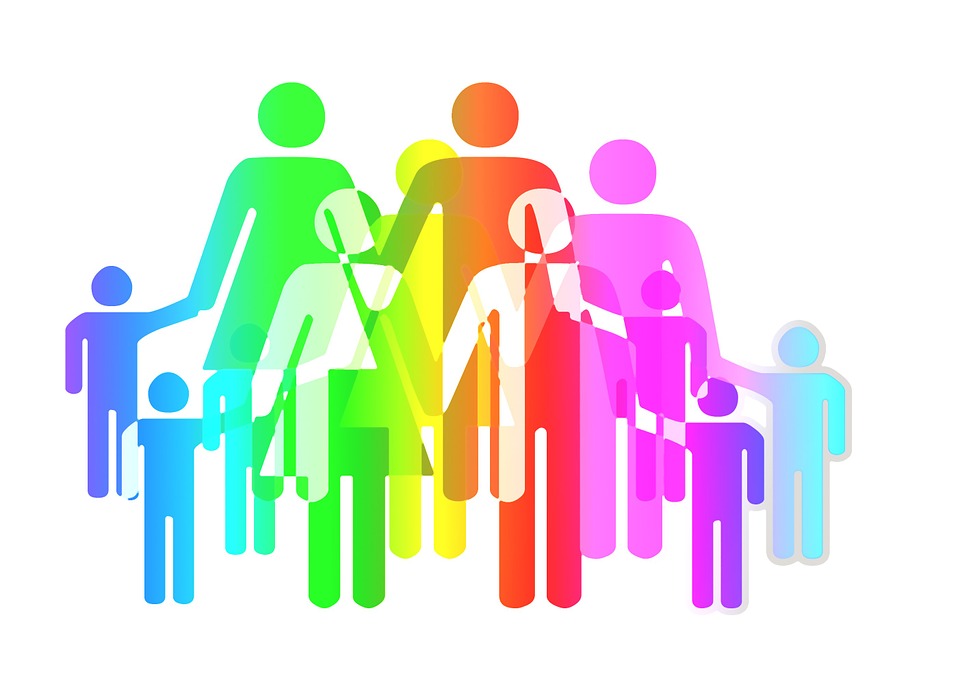 Triad administration and staff recognizes the importance of family engagement. We value parental/guardian input to help us meet ALL student’s college and career readiness goals.  Throughout the school year Traid will offer several opportunities for parents/guardians to be involved in their students’ success. Meet Our Staff/Teachers:Melanie D. Ritter - DirectorLuke Boles Reading -TeacherTherese Guinther - English Language Arts TeacherJudith Clark - Math TeacherTyler Gibson -  Math TeacherKatherine Moore - Science TeacherKara Decato Flaherty - Guidance CounselorJohn Dominguez - SROSuzette Dill - Administrative AssistantSamantha Hendricks -  Receptionist/SecretaryResources:Please contact Kara Decato Flaherty for APEX updates and log in information.Check your student’s attendance through the parent portal https://parentportal.sarasotacountyschools.netPFEP ACTION PLANAugust 13-16, 2018 -  Registration and OrientationSeptember 27, 2018 – Meet the Teacher Night October 15, 2018 – End of First Quarter and Family Newsletter/SAC meeting 6:00-7:30 @ TriadOctober 19, 2018 Professional Day, no school for studentsNovember 14, 2018 – An evening with Dr. Godfrey 6:00 – 7:30 @ Triad (Mental Health Counselor Goal Setting, Academically and Behaviorally)November 21-23 Thanksgiving Holiday, No schoolDecember 20 ,2108 - End of Second Quarter, Renaissance Recognition Night @ Triad 6:00-7:45 (Celebrating student success for 1st semester)December 21, 2018 -  Professional Day, NO schoolDecember 24-January 4, 2019 - Winter Break, No SchoolJanuary 16, 2019 – An evening with Dr. Godfrey 6:00-7:30 @ Triad (Interactive parental discussions)January 21, 2019 - MKL Day, No schoolFebruary 14, 2019 – Feeling the Love. Student, parent, teacher, staff conference 6:00-8:45 @ TriadFebruary 18, 2019 – Presidents Day, No schoolMarch 13, 2019 – End of 3rd quarter Evening with Dr. Godfrey @ Triad 6:00-7:45March 18-22, 2019 - Spring Break, No school.April 19, 2019 – Mini Break No SchoolApril 24, 2019 – College and Career Readiness night 6:00-7:45 @ Traid, featuring Dr. Ron Dipillo Executive Director STC and Program managers.May 16, 2019 – Graduation ceremony 6:00-8:00 @ TriadMay 24, 2019 Last Day for Students